January 10 – Friday 8:30 pm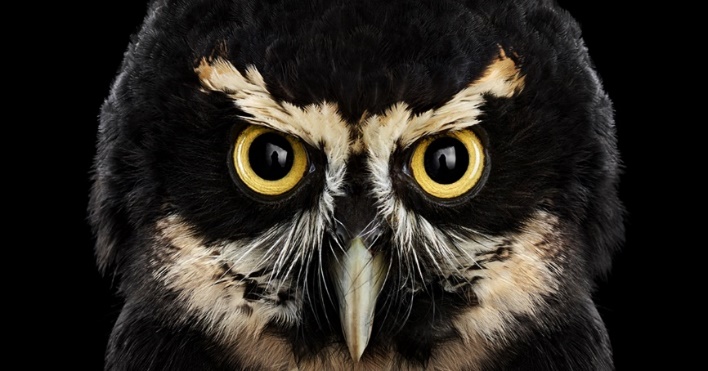 Hike – Full Moon Owl WalkFebruary 29 – Saturday – 10:00-11:30 amOpossum 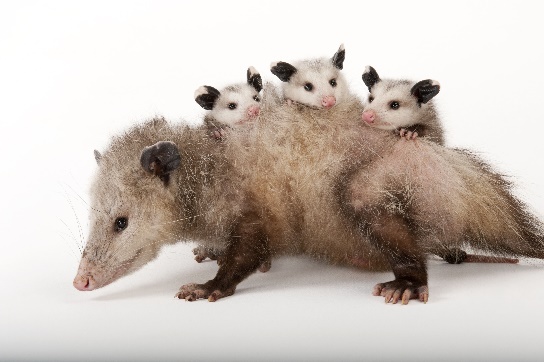 March 28 – Saturday – 10:00-11:30 AM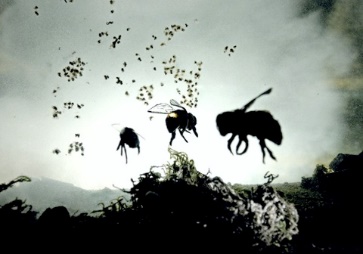 Hike – BeesApril 18 – Saturday – 10:00-11:30 AM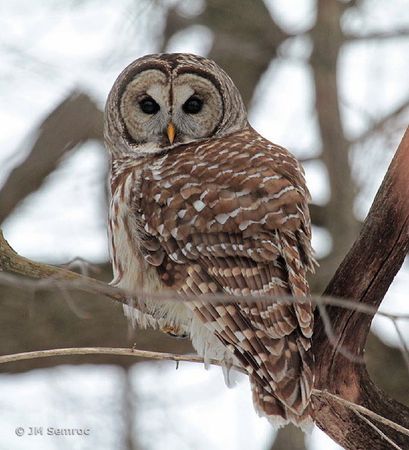 Owls- Guests bringing owls to see up close May 30 – Saturday – 10:00-11:30 AM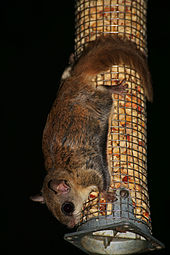  SquirrelsJune 13 – Saturday – 10:00-11:30 AM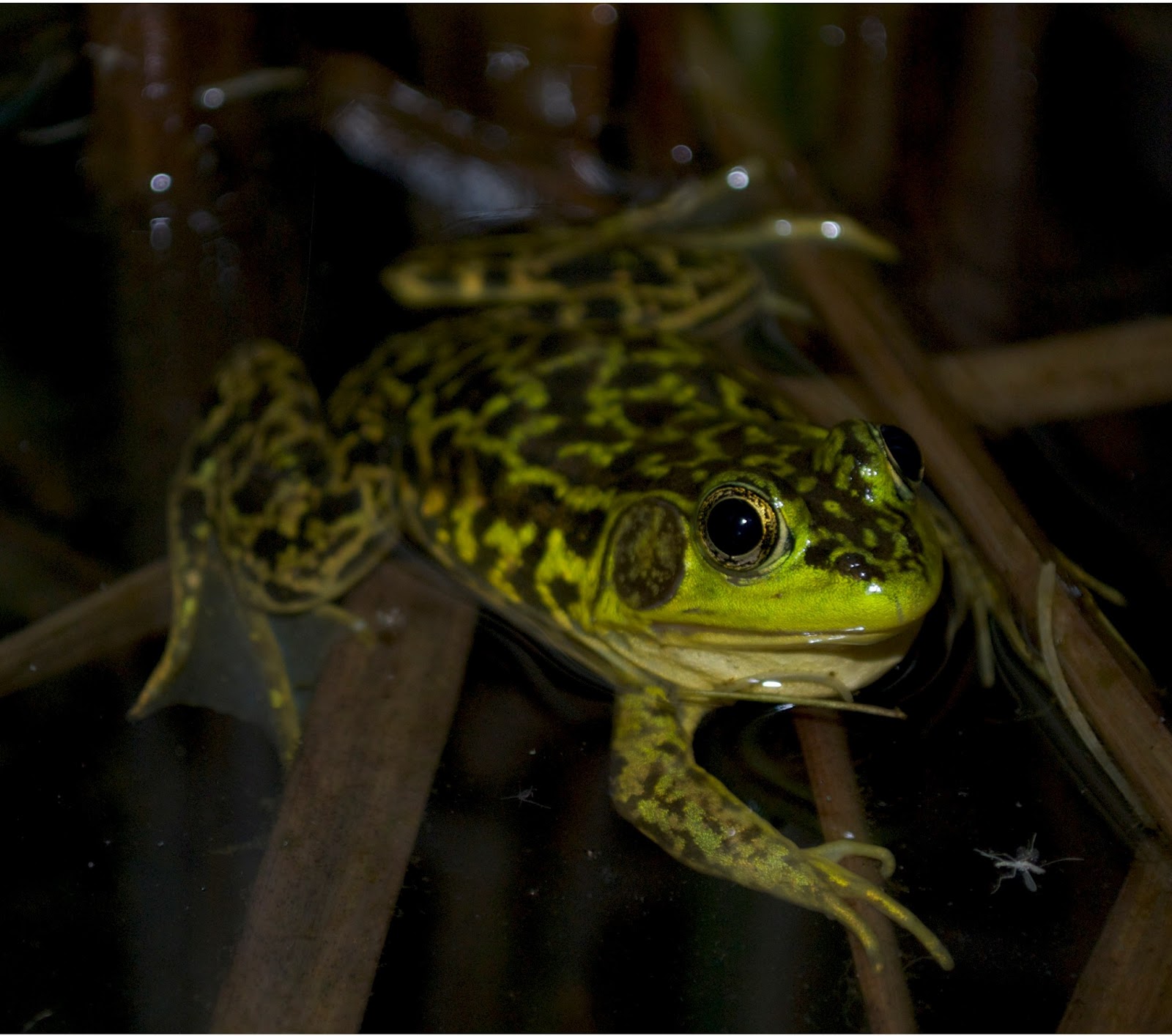 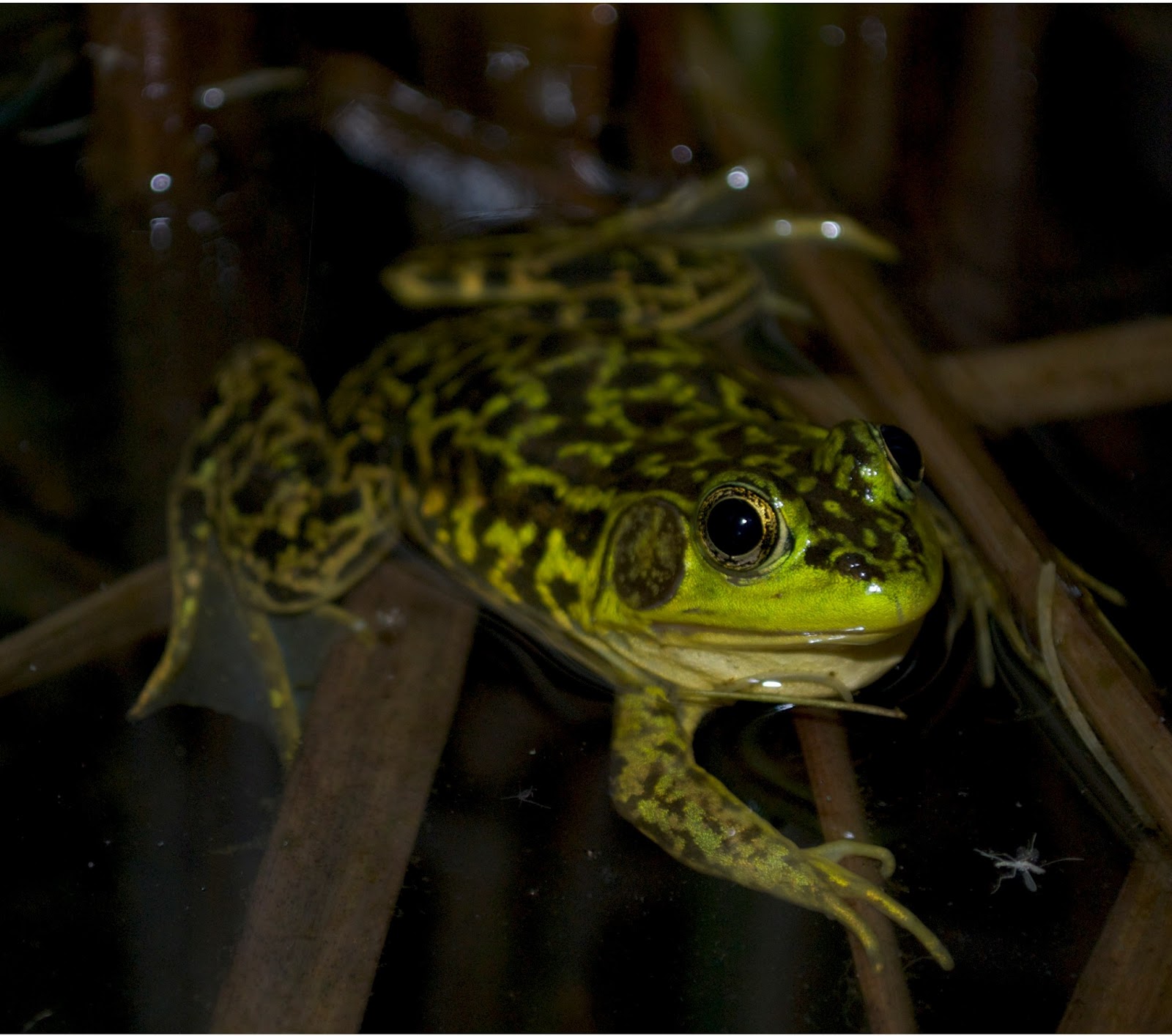 Crawdads/Frogs/Minnow Search in the creekJuly 30 – Thursday – 8:00-9:30 pm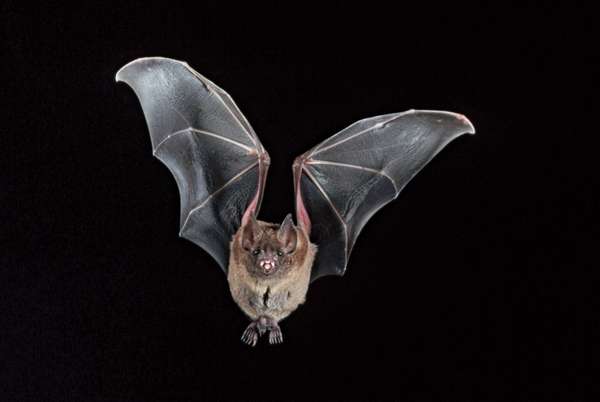 Bats – Guest Marne Titcheneli, Wildlife Program Specialist from OSU ExtensionAugust 15 – Saturday 10:00-11:30 AM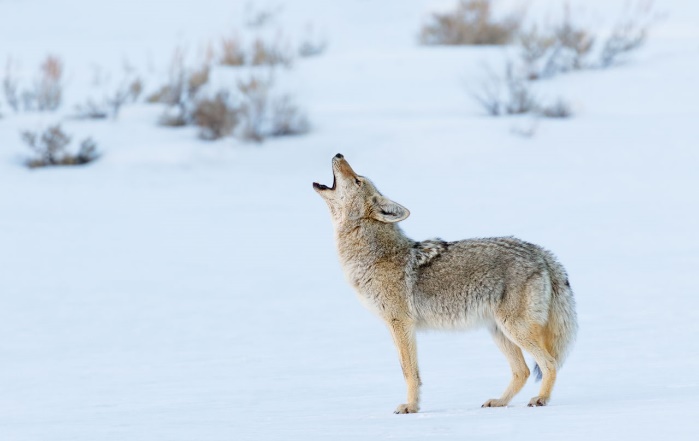 CoyoteSept. 26 – Saturday – 10:00-11:30 AM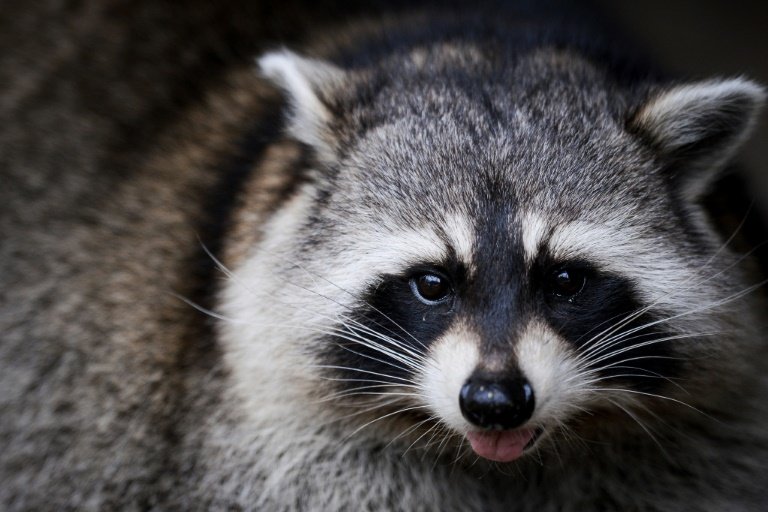 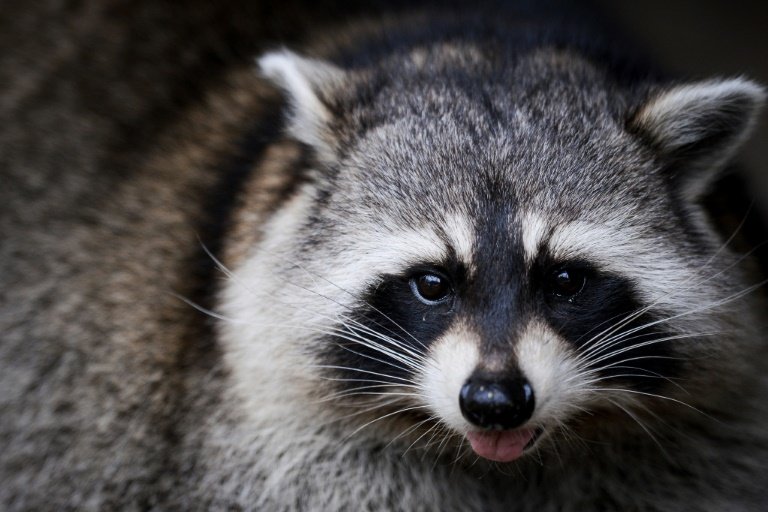 RacoonsOctober 24 – Saturday 10:00-11:30AM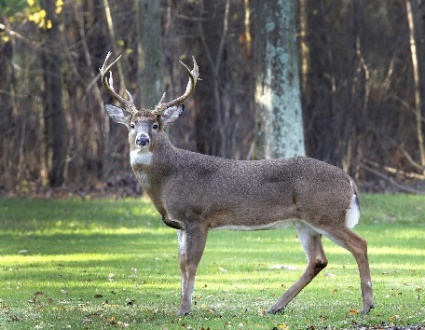 Fall Hike – DeerNovember 21 – Saturday 10:00-11:30AM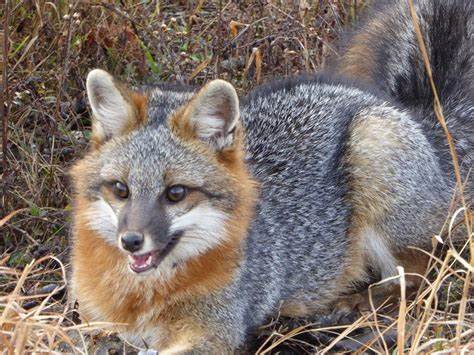 Gray Fox 2020 Education Programs atMyeerah Nature PreserveOnce a month Most are on Saturdays10:00 am – 11:30 amFamilies may participate in our Education Programs by purchasing a Family Membership for the year - $50.00 which will cover all family members participating in our activities for the year.  You may also pay per session which would be $10.00 for a family or $5.00 for an individual.  All are welcome to attend we have something interesting for all ages!!For More Information please contact Bellefontaine Joint Recreation District at 937-592-3475.	Cancellation Line 937-651-6009		andon our Facebook Page“Bellefontaine Joint Recreation District”							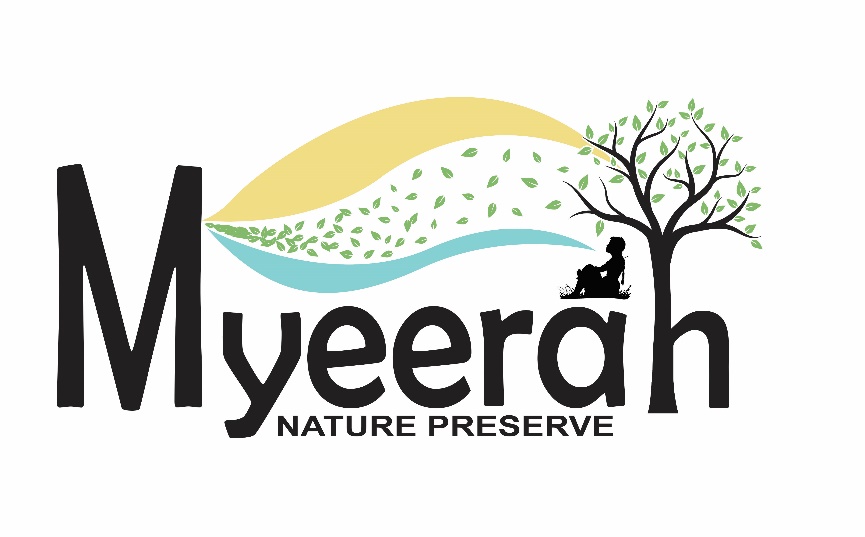 7405 SR 540Bellefontaine  OH  43311MYEERAHNATUREPRESERVE2020 EDUCATION PROGRAMSCreature of the Night